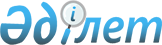 Об утверждении норм потребления коммунальных услуг по газоснабжению, электроснабжению, водоснабжению, водоотведению и теплоснабжению для потребителей, не имеющих приборов учета в Мангистауской областиПостановление акимата Мангистауской области от 24 марта 2016 года № 79. Зарегистрировано Департаментом юстиции Мангистауской области от 25 апреля 2016 года № 3024.
      Примечание РЦПИ.
      В тексте документа сохранена пунктуация и орфография оригинала.
      В соответствии с Законом Республики Казахстан от 23 января 2001 года "О местном государственном управлении и самоуправлении в Республике Казахстан" акимат области ПОСТАНОВЛЯЕТ:
      1. Утвердить прилагаемые нормы потребления коммунальных услуг по газоснабжению, электроснабжению, водоснабжению, водоотведению и теплоснабжению для потребителей, не имеющих приборов учета в Мангистауской области.
      2. Государственному учреждению "Управление энергетики и жилищно-коммунального хозяйства Мангистауской области" (Аманбеков С.Х.) обеспечить официальное опубликование данного постановления в информационно-правовой системе "Әділет" и в средствах массовой информации, размещение на интернет-ресурсе акимата Мангистауской области. 
      3. Контроль за исполнением настоящего постановления возложить на первого заместителя акима области Алдашева С.Т.
      4. Настоящее постановление вступает в силу со дня государственной регистрации в органах юстиции и вводится в действие по истечении десяти календарных дней после дня его первого официального опубликования.
      "СОГЛАСОВАНО"
      руководитель государственного 
      учреждения "Управление энергетики
      и жилищно-коммунального хозяйства
      Мангистауской области" 
      Аманбеков С.Х.
      24 март 2016 год
      Генеральный директор Товарищество
      с ограниченной ответственностью
      "МАЭК-Казатомпром"
      Утебаев С.Н.
      24 март 2016 год
      Директор Мангистауского
      производственного филиала акционерного
      общество "КазТрансГазАймак"
      Канапин Т.Ж.
      24 март 2016 год
      Директор государственного коммунального
      предприятия "Каспий жылу, су арнасы" 
      Шапкан Б.М.
      24 март 2016 год
      Директор государственного коммунального
      предприятия "Озенжылу"
      Акшабаев Б.А.
      24 март 2016 год Нормы потребления коммунальных услуг по газоснабжению, электроснабжению, водоснабжению, водоотведению и теплоснабжению для потребителей, не имеющих приборов учета в Мангистауской области
      Сноска. Приложение с изменениями, внесенными постановлениями акимата Мангистауской области от 16.04.2018 № 65(вводится в действие по истечении десяти календарных дней после дня его первого официального опубликования); от 18.01.2022 № 1 (вводится в действие по истечении десяти календарных дней после дня его первого официального опубликования). 1. Нормы потребления коммунальных услуг по газоснабжению для потребителей, не имеющих приборов учета в Мангистауской области 2. Нормы потребления коммунальных услуг по электроснабжению для потребителей, не имеющих приборов учета в Мангистауской области 3. Нормы потребления коммунальных услуг по водоснабжению и водоотведению для потребителей, не имеющих приборов учета в Мангистауской области 4. Нормы потребления коммунальных услуг по теплоснабжению для потребителей, не имеющих приборов учета в Мангистауской области
					© 2012. РГП на ПХВ «Институт законодательства и правовой информации Республики Казахстан» Министерства юстиции Республики Казахстан
				
      Аким области

А. Айдарбаев
Утвержден
постановлением акимата
Мангистауской области
от 24 марта 2016 года № 79
№
Характеристика потребления товарного газа
Единица измерения
Месячная норма потребления (м³)
1.
При наличии в квартире газовой плиты и централизованного горячего водоснабжения
на 1 человека
10,27
2.
При наличии в квартире газовой плиты и газового водонагревателя, при отсутствии централизованного горячего водоснабжения
на 1 человека
25,05
3.
При наличии в квартире газовой плиты, при отсутствии централизованного горячего водоснабжения и газового водонагревателя
на 1 человека
15,03
4.
Отопление индивидуальных жилых домов
на 1 м2
отапливаемой площади
(в отопительном периоде)
9,9
№
Месяц
Единица измерения
Жилище
Жилище
Жилище
Жилище
Жилище
Жилище
№
Месяц
Единица измерения
1 
комн-я
2 
комн-я
3 
комн-я
4 
комн-я
5 
комн-я
6
комн-я
1.
Январь
кВт.ч.
237,9
287,1
311,7
336,3
360,9
410,1
2.
Февраль
кВт.ч.
200,4
237,6
256,2
274,8
293,4
330,6
3.
Март
кВт.ч.
201,9
233,1
248,7
264,3
279,9
311,1
4.
Апрель
кВт.ч.
173,4
192,6
202,2
211,8
221,4
240,6
5.
Май
кВт.ч.
168,3
182,7
189,9
197,1
204,3
218,7
6.
Июнь
кВт.ч.
159,0
171,0
177,0
183,0
189,0
201,0
7.
Июль
кВт.ч.
163,5
175,5
181,5
187,5
193,5
205,5
8.
Август
кВт.ч.
173,1
189,9
198,3
206,7
215,1
231,9
9.
Сентябрь
кВт.ч.
180,6
203,4
214,8
226,2
237,6
260,4
10.
Октябрь
кВт.ч.
213,9
251,1
269,7
288,3
306,9
344,1
11.
Ноябрь
кВт.ч.
226,2
271,8
294,6
317,4
340,2
385,8
12.
Декабрь
кВт.ч.
245,1
297,9
324,3
350,7
377,1
429,9
Итого
Итого
кВт.ч.
2343,3
2693,7
2868,9
3044,1
3219,3
3569,7
№
Наименование потребителей
Единица измерения
Норма, литр/сутки
1.
Многоквартирные жилые
дома с централизованным горячим водоснабжением
1 человек
150
в том числе:
питьевая вода – 70
техническая вода – 40
горячая вода – 40
2.
Водоотведение
1 человек
150
№
Наименование населенного пункта
Нормы потребления тепловой энергии
Единица измерения
Значение
1.
город Актау
в многоквартирных жилых домах на один квадратный метр
Гкал/м²
0,1415
2.
город Жанаозен
в многоквартирных жилых домах на один квадратный метр
Гкал/м²
0,2103
3.
Мунайлинский район
в многоквартирных жилых домах на один квадратный метр
Гкал/м²
0,2016